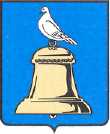 АДМИНИСТРАЦИЯ ГОРОДА РЕУТОВРАСПОРЯЖЕНИЕОб утверждении Перечня предприятий и силовых структур города Реутов, имеющих право предоставлять фронт работ для лиц, приговоренных судом к обязательным и исправительным работам без лишения свободыНа основании части 1 статьи 49 и статьи 50 Уголовного кодекса Российской Федерации: 1. Утвердить Перечень предприятий города Реутов, имеющих право предоставлять фронт работ для лиц, приговоренных судом к обязательным и исправительным работам без лишения свободы (Прилагается). 2. Считать утратившим силу Распоряжение Администрации города Реутов от 01.08.2013 №114-РА «Об утверждении Перечня предприятий и силовых структур города Реутов, имеющих право предоставлять фронт работ для лиц, приговоренных судом к обязательным и исправительным работам без лишения свободы». Глава города 										С.Г. Юров УТВЕРЖДЕНРаспоряжением Администрации города от  01.02.2016г. №33-РА Переченьпредприятий и силовых структур города Реутов, имеющих право предоставлять фронт работ для лиц, приговоренных судом к обязательным и исправительным работам без лишения свободы 1. Общество с ограниченной ответственностью «Управляющая компания «Ремонтно- эксплуатационный участок №1-Садовый» - вид работ: дворник, уборщик;  2. Общество с ограниченной ответственностью «Управляющая компания «Ремонтно-эксплуатационный участок №5-Носовиха» - вид работ: дворник, уборщик, рабочий;  3. Общество с ограниченной ответственностью «Управляющая компания «Ремонтно-эксплуатационный участок №6-Южный» - вид работ: дворник, уборщик;  4. Общество с ограниченной ответственностью «Управляющая компания «ЦС-Сервис» - вид работ: дворник, уборщик;  5. Муниципальное унитарное предприятие «Озеленение и благоустройство» - вид работ: дворник, уборщик, рабочий;  6. Общество с ограниченной ответственностью «РеутАвтодор» - вид работ: дворник, уборщик, рабочий; 7. Общество с ограниченной ответственностью «НИКо» - вид работ: дворник, уборщик, рабочий; 8. Общество с ограниченной ответственностью «Строительная фирма Глория» - вид работ: дворник, уборщик; 9. Федеральное казенное учреждение уголовно-исполнительная инспекция (ФКУ УИИ УФСИН России по Московской области) - вид работ: дворник, уборщик.от01.02.2016№33-РА